Hura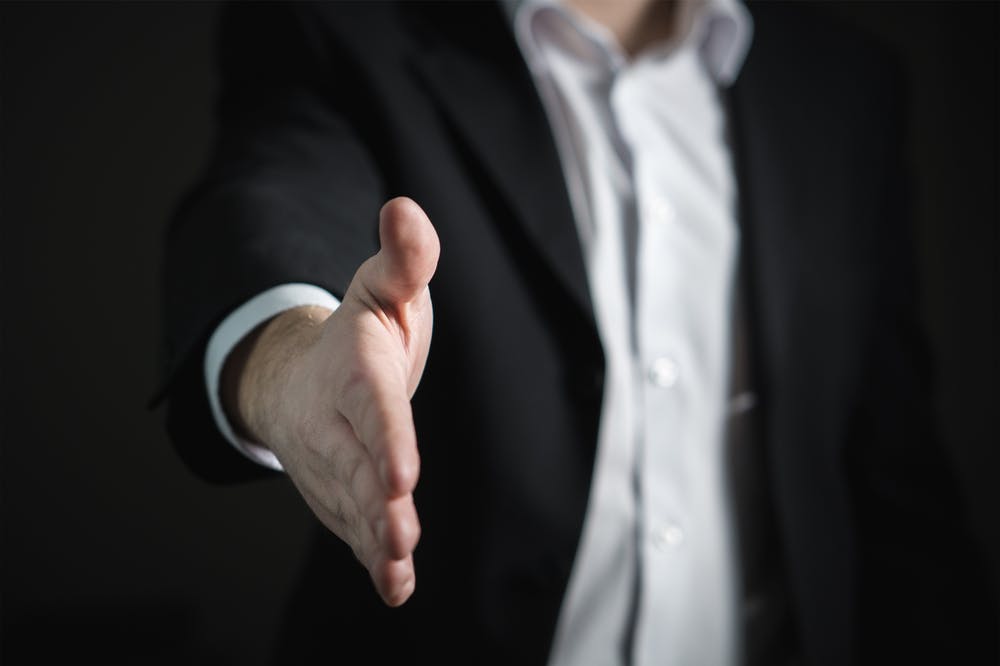 Rešitev zadnje naloge je tudi ključ, ki odpira vrata. Takoj, ko stopite čez prag, obstanete in prisluhnete. Ali res nekdo že teče po hodniku, ali se vam je le zdelo?Gremo, gremo, kaže da smo prvi prišli iz sobe in do sanjske službe.